Annexure 16/2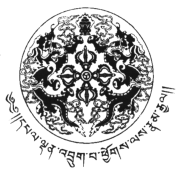 Royal Government of Bhutan______________________	____________________Finance & Accounting Manual                                                  	Travel AuthorizationName of Employee:  												Number:Position Title:							Position Level:					Date: Estimated Travelling Expenses:					Tr. Advance Outstanding					Advance of Nu.Advance Required         :						Since (date)	Sanctioned/Recommended.(Signature of employee)					(Signature & Seal, Head of Finance)				(Signature & Seal, Controlling Officer)Date						     Date									DateAnnexure 16/2Royal Government of Bhutan______________________	____________________Finance & Accounting Manual                                            (Royal Civil Service Commission)              Travel Allowance BillName of Employee:  Position Title: 							    Position Level:     								Number:      No. of Fares:						 Travel Authorization No. & Date: 							Date: 	Annexure 16/2FromFromToToMode of TravelHalt AtPurposeStationDateStationDateMode of TravelHalt AtPurposeDepartureDepartureDepartureArrivalArrivalArrivalDaily AllowanceMileageBus/Train/Air fareActual ExpensesTotalPurpose of JourneyDateTimeStationDateTimeStationDaily AllowanceMileageBus/Train/Air fareActual ExpensesTotalPurpose of JourneyAdvance Taken:Amount claimed for Payment/refund = Advance Taken:Amount claimed for Payment/refund = Advance Taken:Amount claimed for Payment/refund = Advance Taken:Amount claimed for Payment/refund = Advance Taken:Amount claimed for Payment/refund = Advance Taken:Amount claimed for Payment/refund = Advance Taken:Amount claimed for Payment/refund = Advance Taken:Amount claimed for Payment/refund = Advance Taken:Amount claimed for Payment/refund = Advance Taken:Amount claimed for Payment/refund = Certified that the travel was performed by me for official purpose and the claims are genuine.                                                                              __________________________                                                                                                                                                                                                                                    Date & Signature of EmployeeCertified that the travel was performed by me for official purpose and the claims are genuine.                                                                              __________________________                                                                                                                                                                                                                                    Date & Signature of EmployeeCertified that the travel was performed by me for official purpose and the claims are genuine.                                                                              __________________________                                                                                                                                                                                                                                    Date & Signature of EmployeeCertified that the travel was performed by me for official purpose and the claims are genuine.                                                                              __________________________                                                                                                                                                                                                                                    Date & Signature of EmployeeCertified that the travel was performed by me for official purpose and the claims are genuine.                                                                              __________________________                                                                                                                                                                                                                                    Date & Signature of EmployeeCertified that the travel was performed by me for official purpose and the claims are genuine.                                                                              __________________________                                                                                                                                                                                                                                    Date & Signature of EmployeeCertified that the travel was performed by me for official purpose and the claims are genuine.                                                                              __________________________                                                                                                                                                                                                                                    Date & Signature of EmployeeCertified that the travel was performed by me for official purpose and the claims are genuine.                                                                              __________________________                                                                                                                                                                                                                                    Date & Signature of EmployeeCertified that the travel was performed by me for official purpose and the claims are genuine.                                                                              __________________________                                                                                                                                                                                                                                    Date & Signature of EmployeeCertified that the travel was performed by me for official purpose and the claims are genuine.                                                                              __________________________                                                                                                                                                                                                                                    Date & Signature of EmployeeCertified that the travel was performed by me for official purpose and the claims are genuine.                                                                              __________________________                                                                                                                                                                                                                                    Date & Signature of EmployeeCertified that the travel was performed by me for official purpose and the claims are genuine.                                                                              __________________________                                                                                                                                                                                                                                    Date & Signature of EmployeeCertified that the travel was performed by me for official purpose and the claims are genuine.                                                                              __________________________                                                                                                                                                                                                                              Date & Signature of controlling OfficerCertified that the travel was performed by me for official purpose and the claims are genuine.                                                                              __________________________                                                                                                                                                                                                                              Date & Signature of controlling OfficerCertified that the travel was performed by me for official purpose and the claims are genuine.                                                                              __________________________                                                                                                                                                                                                                              Date & Signature of controlling OfficerCertified that the travel was performed by me for official purpose and the claims are genuine.                                                                              __________________________                                                                                                                                                                                                                              Date & Signature of controlling OfficerCertified that the travel was performed by me for official purpose and the claims are genuine.                                                                              __________________________                                                                                                                                                                                                                              Date & Signature of controlling OfficerCertified that the travel was performed by me for official purpose and the claims are genuine.                                                                              __________________________                                                                                                                                                                                                                              Date & Signature of controlling OfficerCertified that the travel was performed by me for official purpose and the claims are genuine.                                                                              __________________________                                                                                                                                                                                                                              Date & Signature of controlling OfficerCertified that the travel was performed by me for official purpose and the claims are genuine.                                                                              __________________________                                                                                                                                                                                                                              Date & Signature of controlling OfficerCertified that the travel was performed by me for official purpose and the claims are genuine.                                                                              __________________________                                                                                                                                                                                                                              Date & Signature of controlling OfficerCertified that the travel was performed by me for official purpose and the claims are genuine.                                                                              __________________________                                                                                                                                                                                                                              Date & Signature of controlling OfficerCertified that the travel was performed by me for official purpose and the claims are genuine.                                                                              __________________________                                                                                                                                                                                                                              Date & Signature of controlling OfficerCertified that the travel was performed by me for official purpose and the claims are genuine.                                                                              __________________________                                                                                                                                                                                                                              Date & Signature of controlling Officer